ОСП МБДОУ детский сад №8 «Звездочка» - детский сад «Солнышко»
 Консультация для   родителей:«Речевые минутки дома»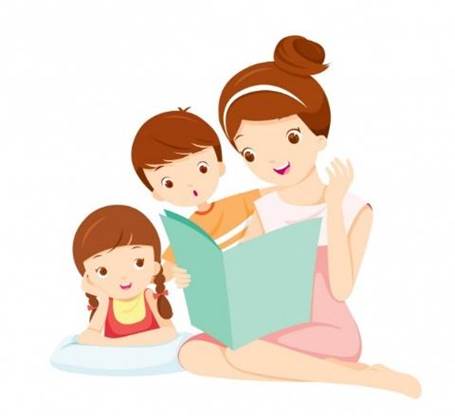 Подготовила: Гребенникова С.М.              Уважаемые родители!  Предлагаю  Вашему вниманию разнообразные игры, которые помогут ребёнку развить внимание, память, мышление, подружиться со словом, научат рассказывать, находить интересные слова, а в итоге сделать речь Вашего ребёнка богаче и разнообразнее.                           Эти  игры могут быть полезны всем членам семьи, в них можно играть в транспорте и на пляже, на занятии и на прогулке, по дороге в детский сад, в будни и праздники  в кругу семьи.      Во время игры с ребёнком учитывайте его настроение, возможности и способности. Играйте с ребёнком на равных, поощряйте   интересные  ответы, радуйтесь успехам и маленьким победам! 1.«Кто больше назовёт слов» Цель: расширять словарный запас детей.Инструкция: - Будем по очереди называть предметы, окружающие нас в комнате (на улице). Кто больше и быстрее назовёт? Повторять уже  названные  предметы нельзя.-Теперь будем называть слова, обозначающие одежду,  спортинвентарь и т.д.2.«Подарки»Цель: воспитание доброжелательного отношения к окружающим.Инструкция: - Будем дарить подарки зверушкам. Например: щенку – косточку (мячик, коврик и т.д.)З. «Вкусные слова».Цель: воспитание доброжелательного отношения к окружающим.Инструкция: - Давайте угощать друг друга «вкусными»  словами.4. «Рыболовы».Цель: расширять словарный запас детей.Инструкция: - А теперь начнём «вылавливать» слова из борща (салата, компота и т.д.)5. «Сложные слова»Цель: упражнять в образовании сложных слов.Инструкция: - Назовём приспособления,  которые помогают молоть кофе, варить кофе, выжимать сок, рубить мясо и т.д.6. «Назовем сок» (варенье)Цель: упражнять в образовании, согласовании существительных и прилагательных в роде, числе.Инструкция: - Будем называть  сок (варенье, пастилу).Сок из яблок – яблочный, (из груш, из слив и т.д.)7. «Нельзя потрогать»Цель: развивать  умение анализировать, обогащать словарный запас.Инструкция: - Придумаем слова, которые нельзя потрогать (счастье, здоровье, песня и т.д.)8. «Он какой?»Цель: обогащать словарный запас,  развивать  умение анализировать.Инструкция: - Придумаем слова, которые обозначают признаки предмета (действия предметов).9. «Весёлые  слова»Цель: развивать  умение анализировать, обогащать словарный запас.Инструкция: - Называть  по очереди только весёлые слова (смех, веселье, праздник…)  Игра продолжается до тех  пор, пока слова не иссякнут. Затем можно предложить придумать «круглые слова», вежливые слова и т. п.10. «Назвать слова  на букву  … »Цель: обогащать словарный запас,  развивать  умение анализировать.Инструкция:  - Назвать  слова, которые начинаются с  буквы  М (Б, Р ...)Игры с предложениями.1 «Что картинка рассказала?»Цель: развивать связную речь, упражнять в построении предложений разных конструкций.Инструкция: - Будем придумывать предложения по сюжетной картинке. Кто больше придумает предложений.2. «Сколько слов в предложении?» Цель: развивать связную речь, упражнять в построении предложений разных конструкций.Инструкция: - Придумай предложение и сосчитай слова.  На каждое слово выкладываем пуговицу.(каждое слово будем обозначать чёрточкой).3. «Придумай предложение по схеме» Цель: развивать связную речь, упражнять в построении предложений разных конструкций.Инструкция: - Будем  задавать друг другу схемы и по ним придумывать предложения.4. «Придумай предложение» Будем придумывать  два  слова и связывать их одним предложением.( Можно  взять 2 набора предметных картинок и положить их лицевой стороной  вниз, затем  одновременно открывать картинки из 1-ого   и 2-ого набора и придумывать с ними предложения).Игры со звуками.1.«Какие звуки бывают?»Цель: развивать память, внимание.Инструкция: Назвать разные звуки. ( Шум ветра, звонок телефона и т.д.)2. «Прятки».Цель: развитие фонематического слуха.Инструкция: - Будем искать в окружающей обстановке предметы с заданным звуком. Можно усложнить игру, предложив называть предметы, названия которых начинаются со звуков[р], [ш],  [с]  и т. п.3.«Звук - непоседа».Цель: упражнять в определении места звука в слове.Инструкция:  - Подобрать   как  можно больше слов, в которых один и тот же звук стоит в начале, середине, конце слова.4. «Цепочка слов»Цель: упражнять в определении первого и последнего  звука в слове.Инструкция: - Составить цепочку слов.  Каждое последующее слово начинается с последнего звука в предыдущем. Зонт – трактор – рыба – ананас…Игры на развитие памяти, внимания и  речи.1.«Угадай – ка»Цель: упражнять в умении составлять небольшой описательный рассказ о предмете, не называя его.Инструкция:  - Ведущему нужно  описать предмет, находящийся в комнате, не глядя на него,  а партнёру нужно угадать, о каком предмете идёт речь. Разрешается задавать наводящие вопросы.2. «Я кладу в чемодан…»Цель: развитие механической памяти.Инструкция: Играющие договариваются, куда предстоит отправиться в путешествие и в зависимости от этого  «наполняют»  чемодан разными предметами. Хорошо, если в игре будет участвовать 3-5 человек. Первый играющий говорит: «Я кладу в чемодан зубную щётку», следующий игрок должен повторить уже сказанное и добавить свой предмет:  «Я кладу в чемодан зубную щётку и …расчёску»  и т.д. Игра продолжается до тех пор, пока цепочка слов не станет слишком длинной (будет трудно её воспроизвести).3. «Как по-другому?»Цель: развивать творческое мышление .Инструкция: Придумать,  как по-другому можно использовать предмет, помимо его прямого назначения. (Кастрюля – можно готовить еду, наливать в неё воду, играть на ней, как на барабане и т.д.) Кто  предложит больше  вариантов?4. «Клад»Цель: научить ребёнка читать схемы, карты.Инструкция:  - Найти  в комнате (на дачном участке и т. д.) предмет с использованием схемы или карты, нарисованной взрослым. Спрятанный предмет на карте обозначен  особым знаком (кружок, крестик, сундук).5. «Что изменилось?» или «Шерлок Холмс»Цель: развитие наблюдательности.Инструкция: «Шерлок Холмс» внимательно рассматривает  внешний вид своего партнёра и отворачивается или выходит из комнаты. Партнёр меняет  некоторые детали своей одежды или причёски и предлагает «сыщику»  угадать, что он изменил Игры на кухнеНе секрет, что значительную часть времени вы проводите на кухне. Постарайтесь использовать его для общения с ребенком. Например, вы заняты приготовлением ужина, а ваш малыш крутится возле вас. Предложите ему перебрать горох, рис, гречку или даже пшено – тем самым малыш окажет вам посильную помощь, а заодно потренирует свои пальчики. Ведь развитие пальчиков тесно связано с развитием речи.• Помешивая ложкой в стакане, закрывая крышкой кастрюлю, предложите отвернувшемуся ребенку отгадать, какие предметы могут издавать такие звуки.
• Вместе с ребенком попробуйте приготовить ужин, в названии блюд должен быть звук С: салат, сырники, морс, суп. Не путайте твердые и мягкие согласные звуки! И если ребенок скажет «селедка», то похвалите его, но интонацией дайте почувствовать разницу между звучанием твердого и мягкого звука. Поэтому же принципу придумайте меню с названием блюд, где встречаются другие звуки.
• Предложите ребенку убрать или помыть посуду, в названии которой есть звук Ч – чашки, чайник, а затем со звуком Л – ложки, вилки, салатник и т. д.
• Из макаронных изделий разных форм, размеров и цветов можно смастерить замечательные плоскостные изображения, попутно изучая формы и цвета.
• Для тех, кто умеет различать форму, полезно поиграть в игру «Найди все круглое, треугольное и т.д.».
• Магниты, которыми принято украшать кухню, помогут Вам придумать много интересных заданий и игр. Например, попросить ребенка расположить их на дверце холодильника в определенном порядке: сначала только фрукты, потом только круглые предметы, потом только желтые и т.д.
• Покажите ребенку свои покупки. Пусть он перечислит те из них, в названии которых есть звук Р. Если ребенок затрудняется ответить, предложите наводящие вопросы:
Кар-р-р-тофель или капусту? Лук или огур-р-р-цы? Помидор-р-ры или баклажаны?
Игра «Вкусные словечки» (по аналогии с игрой «Города»). Каждое последующее слово начинается со звука, на который заканчивается предыдущее слово.
Игра «Угощение». Ребенку предлагается вспомнить вкусные слова на определенный звук: А- арбуз, ананас и т.д.; Б- банан, бутерброд и т.д. Слова произносятся взрослым и ребенком по очереди. Важно, чтобы ребенок проговаривал: «Я угощаю тебя ананасом», «Я угощаю тебя апельсином» и т.д. Параллельно с выполнением этого задания ребенок упражняется в правильном употреблении падежных форм существительных. Для закрепления умения согласовывать существительные с прилагательным можно предложить ребенку добавить к своему слову какой-либо признак: «Я угощаю тебя оранжевым апельсином» или числительное «Я угощаю тебя двумя бананами».
Игра «Назови одним словом». Как одним словом назвать прибор, который варит кофе? (Кофеварка.) Режет овощи? (Овощерезка.) Мелет кофе? (Кофемолка.) Выжимает сок? (Соковыжималка.) Какой сок получается из яблок (яблочный), груш (грушевый), слив (сливовый), вишни (вишневый), моркови, лимонов, апельсинов и т.д.? И, наоборот - из чего получается апельсиновый сок?Игры в выходной день«Путаница» на закрепление слоговой структуры слова. Предложить составить слово из слогов, например, са-ко (коса), ло-мы (мыло). Если ребенок знает буквы и владеет слоговым чтением, можно эту игру провести следующим образом: на листе бумаги хаотично пишутся слоги, ребенок должен соединить линией слоги, чтобы получилось слово. Игра способствует развитию моторики рук.
"Подбор прилагательных"
Эта игра интересна детям любого возраста, имеет несколько степеней сложности игры: малышам необходим наглядный единичный образ, старшим детям — словесный и не менее 2—3 образов. Содержание же игры заключается в следующем: ведущий показывает игрушку, картинку или называет слово, а участники по очереди называют как можно больше признаков, соответствующих предложенному объекту. Выигрывает тот, кто назовет для каждого из предъявленных предметов как можно больше признаков. Например, "собака" — большая, лохматая, добрая, веселая, охотничья, старая и т. п.
«Что бывает?»
Эта игра похожа на предыдущую, отличие состоит в том, что к исходному слову-прилагательному подбирают существительное. Например, "зеленый" — помидор, ель, трава, дом и т. д. Эмоционально привлекательной основой и стимулом участия в игре могут служить поэтические произведения.
В последующем детям можно предложить назвать все, что бывает веселым, грустным, злым, добрым, тихим, громким, пушистым, гладким, холодным, шершавым, колючим, быстрым, скользким, удивленным, спокойным, торжественным, шаловливым, смешным, таинственным, светлым и пр. При этом необходимо удостовериться, что смысл слова понимается и ребенком, и взрослым идентично.
«Лингвистическое домино»
На карточках (10см х 10см) написать короткие слова (вол, приз, рак, рис, пост, газ, ель, лад и т.д.) Играть по правилам домино.
«Угадай-ка»  (для детей 3-4 лет)
Цель: развитие речи и логического мышления, навыков классификации предметов, расширение словарного запаса
Спрячьте игрушку или картинку с изображением котёнка. "Угадай, кто к нам пришёл в гости? Его мама - кошка, а папа - кот." Так же обыгрываем других гостей домашних или диких животных.
"Разные вопросы" Цель: усвоение грамматических основ русского языка.
Для этой игры Вам понадобится мяч или мягкая игрушка. Перекидывайте друг другу мяч, сопровождая своё действие вопросом:
Где растут листья? (На ветке).  Где растут ветки? (На дереве).Где растут деревья? (В лесу).
Задание можно усложнить. Вы, сидя на полу, перекатываете мяч по полу ногами. При этом нельзя помогать себе руками.
Игра «Один-два»
Предложить ребенку стать волшебником, превратить два слова в одно или наоборот, например, большие глаза-большеглазый, длинный хвост- длиннохвостый и т.д.
С целью введения в речь ребенка антонимов можно поиграть в игру «Наоборот». Задается вопрос: «Лес какой?». Необходимо ответить парой слов-антонимов: лес большой - лес маленький, лес старый - лес молодой, лес зимний - лес весенний или взрослый называет слово, а ребенок подбирает к нему антоним.
Игра «Добавь слово»
Эта игра развивает память, умение классифицировать предметы по группам и может проводиться в разных вариантах.
Вариант 1. Взрослый начинает игру: "В корзину я положил яблоки". Ребенок продолжает, повторяя все сказанное ранее и добавляя свое слово, соответствующее названному первым участником игры: "В корзину я положил яблоки и лимоны". Следующий играющий повторяет предложение и добавляет слово от себя. И так далее.
Вариант 2. Добавление слов осуществляется на основе заданной буквы или использования последовательности букв в алфавите. (Если на очередную букву сложно подобрать слово-название, то она пропускается. При этом, если игра проводится со старшими дошкольниками, то вполне допустимо использование опорной таблицы с изображением букв алфавита.) В первом случае это будет звучать так: "В корзину я положил арбуз, ... ананас, ... абрикос, ... апельсин" и т. д. Во втором так: "На столе стоит ваза, а в ней — апельсины, бананы, виноград, груша ..."
Игра "Дополни предложение"
Эта игра отличается от предыдущей некоторой сложностью, так как главным правилом является не только запоминание и воспроизведение всего сказанного ранее, но и забота о том, чтобы предложение не потеряло смысл и партнеры по игре могли продолжить его как можно дольше. Содержание же игры состоит в следующем: водящий называет любое слово, а каждый из участников по очереди добавляет к нему свое слово, повторяя целиком предыдущее. При распространении предложения слова могут быть размещены в различных его местах (в начале, конце, середине), но добавлять их необходимо с учетом смыслового содержания. Например, исходное слово "солнце":
- светило солнце; - ярко светило солнце; - на небе ярко светило солнце;
- на небе ярко светило весеннее солнце; - на небе ярко светило и играло весеннее солнце; - на небе ярко светило и играло лучами весеннее солнце; - на небе ярко светило и играло золотыми лучами весеннее солнце; и т.д.
Игра "Кто что делает"
Эта игра обогащает лексический запас детей словами-действиями (глаголами) и позволяет не только активизировать монологическую речь, но и выразительность неречевых средств воздействия на слушателей. В рамках этого варианта существует несколько способов организации игрового действия.
а) Для игры необходим набор предметных картинок (картина, молоток, зонт, часы, кошка, собака, клубок ниток, газета и пр.). Детям показывают картинки (по одной) и задают вопросы: "Что с этим можно делать? Для чего это нужно?" Например: "Что можно повесить на стену? Из чего можно связать шарф? Где можно спрятаться от дождя? Кто дом сторожит? Что можно читать? Кто мышей ловит? Как узнать, сколько времени? Чем гвозди забивать?"
б) Со старшими дошкольниками игра может проводиться без наглядной основы. Ведущий называет предмет, явление, объект, а игроки по очереди называют действие, выполняемое этим объектом, и слово-существительное для следующего игрока. Например, ведущий говорит: "Машина". Ребенок отвечает: "Едет. В дальнейшем к одному слову-существительному придумывают несколько глаголов. Например, "ветер" — воет, пыль поднимает, листья срывает, парус надувает, крылья ветряной мельницы вертит, освежает, тучи разгоняет и т. п.
    Обязательно похвалите ребенка, если он нашел удачное слово, движение, позу, жест, проявил активность и заинтересованность в поиске выразительных средств. Так развивается детская наблюдательность, точность восприятия и мыслительная активность (память, воображение). В следующий раз можно использовать другие объекты, но они должны быть хорошо знакомы ребенку. Характер предлагаемых заданий и вопросов может расширяться, а в последующем и придумываться самими детьми.Каждую минуту общения с ребенком можно превратить в увлекательную игру, которая будет способствовать не только развитию речи детей, но формированию личности ребенка, его морально-волевых качеств, а также станет своеобразным мостиком от мира детей к миру взрослых.
Играйте с ребёнком на равных, поощряйте его ответы, радуйтесь успехам и маленьким победам!   Желаю удачи!